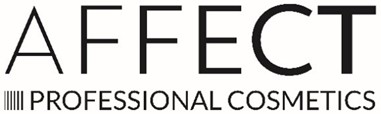 FORMULARZ ZGŁOSZENIOWY PRZYSTĄPIENIA DO PROGRAMUAFFECT PRO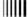 Imię i nazwisko …………………………………………………………………………Nr telefonu ………………………………………………………………………………Adres email ………………………………………………………………………………Linki do stron potwierdzających profesjonalną działalność (FB/ Instagram/ blog /strona www)………………………………………………………………………………………………………………………………………………………………………………………………………………………………………………………………………………………………………………Nazwa firmy/ działalności……………………………………………………………………………………………………Prosimy o własnoręczne podpisanie formularza, a następnie przesłanie skanu drogą mailową. Prosimy także o dołączenie kopii niniejszych dokumentów:dyplom ukończonej szkoły / kursu potwierdzający kierunkowe wykształcenie (certyfikat ukończenia szkoły wizażu, bądź równoważnego kursu)w przypadku braku wykształcenia kierunkowego dokumenty ze wskazaniem na:- portfolio z kilkoma realizacjami (wymiennie może być to także link to strony / profilu potwierdzającego profesjonalną działalność)- kopia dyplomu bądź kursu wizażystyWszystkie dokumenty należy przesłać na adres: sprzedaz@affectcosmetics.comZgoda na przetwarzanie danych:      ☐ Wyrażam zgodę na przetwarzanie moich danych osobowych, zawartych w formularzu, przez Administratora danych, w celu kontaktu e-mailowego i rozpatrzenia wniosku o uczestnictwo w programie Affect PRO..Administratorem danych osobowych jest AFFECT SPÓŁKA Z OGRANICZONĄ ODPOWIEDZIALNOŚCIĄ , ul. prof. dr. Mieczysława Michałowicza nr 46 lok. 2 43-300 Bielsko Biała .Szczegóły przetwarzania danych znajdują się w Polityce Prywatności. 
Zgoda na przetwarzanie danych osobowych może być wycofana w dowolnym momencie, poprzez kontakt za pomocą poczty elektronicznej - z użyciem adresu e-mail który jest nam znany - lub przesłania listem własnoręcznie podpisanego oświadczenia) czego skutkiem będzie usunięcie Twojego adresu e - mail z listy adresowej e-mail oraz listy osób wnioskujących o udział w programie Affect PRO.Data i podpis ……………………….…………………………………